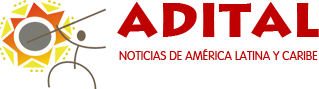 Periodistas repudian intimidaciones de funcionarios del gobiernoCamila QueirozPeriodista de ADITALAditalEn comunicados publicados ayer (30) y por medio de entrevista colectiva, periodistas denunciaron atentados contra la libertad de expresión y de prensa en República Dominicana, destacando el caso de Nuria Piera, con quien se solidarizan.La periodista realiza el programa televisivo Nuria, con reportajes investigativos. En abril, presentó una materia en la que denuncia al superintendente nacional de Seguros, Euclides Gutiérrez Félix, quien es acusado de no pagar su cuenta de energía eléctrica hace 70 meses, acumulando una deuda de más de 3 205.000 pesos. El funcionario mencionado, hizo un acuerdo de pago con la empresa estatal responsable del servicio, pero no lo cumplió.Después de la trasmisión del reportaje, Gutiérrez intimó a empresarios anunciantes del programa de Nuria, diciéndoles que los responsabilizaría por el contenido "difamatorio”.Según lo expresado en comunicado de la Asociación Dominicana de Periodistas y Escritores (ADPE), el superintendente afirmó públicamente que fue exhortado por el presidente del país, Leonel Fernández, a usar todos los recursos posibles para "defenderse”.La Asociación, cita también una situación semejante por la que pasó la periodista Alicia Ortega, en junio de 2010. Los anunciantes de su programa fueron intimidados por el ex director del Instituto Nacional de Recursos Hidráulicos y del Instituto Agrario Dominicano, Héctor Rodríguez Pimentel, con los mismos argumentos utilizados por Gutiérrez. Llevado a la justicia, el caso fue declarado improcedente.Los dos episodios, sumados al reciente asesinato del periodista José Silvestre de La Romana, constituyen, en opinión de los periodistas, "una ofensiva contra medios de comunicación y comunicadores, de la que forman parte funcionarios del gobierno y dirigentes políticos, orientada a reducir los espacios de libre expresión ganados por el pueblo dominicano en las últimas décadas”.Según la asociación, altos funcionarios de gubernamentales, encabezados por el director de Prensa del gobierno y dirigentes políticos, intentan ocultar denuncias de fraude y corrupción y, para ello, intimidan a profesionales, directores y propietarios de medios de comunicación."Reclamamos de las máximas autoridades nacionales y del liderazgo político el cese de la campaña de presiones e intimidaciones y el pleno respeto a la libertad de expresión y difusión que ha predominado en el país en las últimas décadas”.Por su parte, un grupo de 27 periodistas, entre ellos, Nuria Piera y Alicia Ortega, también se manifestó, repudiando las restricciones a la libertad de prensa. En entrevista colectiva, los profesionales expresan su "preocupación por el uso de un mecanismo que atenta de manera directa contra la libertad de prensa, el libre comercio y el derecho a la libre información”.Los periodistas explican que cualquier dominicano que se sienta ofendido por un medio de comunicación puede demandarlo judicialmente por injurias o por difamación. "Pero esa vía, que es la correcta, tiene para ellos (funcionarios de gobierno) una dificultad: si el periodista acusado demuestra en juicio que lo que publicó responde a la verdad, la demanda se cae y el demandante queda aún más en evidencia”, explican."La víctima final de esta maniobra es el ciudadano, pues lo que se busca es que éste no pueda enterarse de las acciones cuestionables de esos servidores públicos, y para causar ese perjuicio a la sociedad, pretenden amedrentar a periodistas y a empresarios”, deplora el comunicado.Traducción: Ricardo Zúniga